第2学年のスタート！　クラス替えを行いました。不安や緊張があるかと思いますが、みなさんなら乗り越えられるはずです。さらなる飛躍を期待しています。クラスは違っても、同じ学年です。同じ船の仲間です。一緒に航海を楽しみましょう。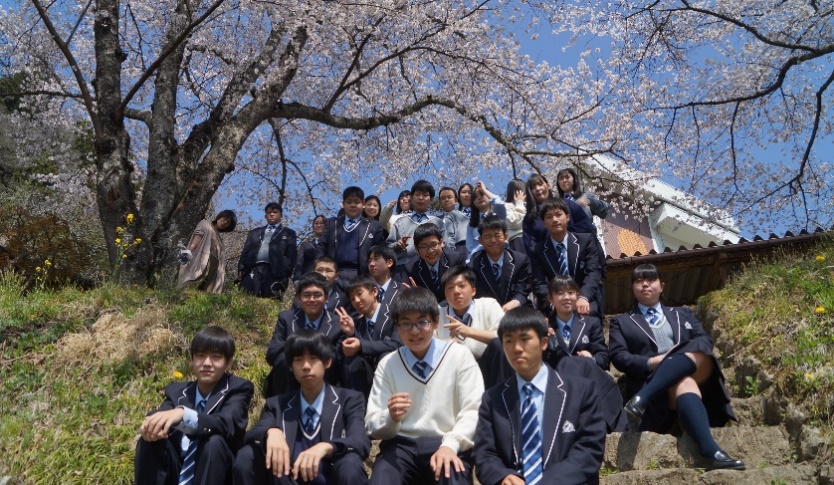 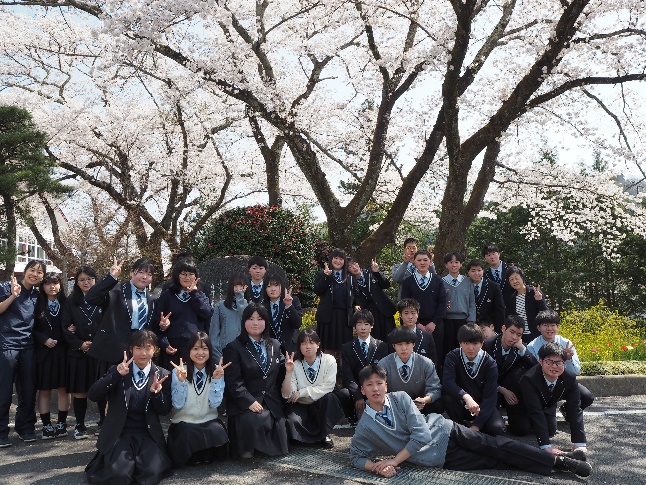 　　　　　　　　　　1組　　　　　　　　　　　　　　　　　　　　　　２組～先生方から～１組担任　　（英語科/バスケットボール部）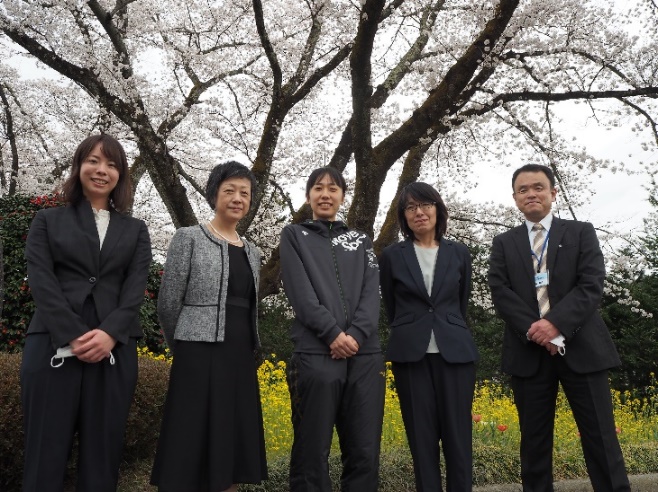 「クラスに慣れるまで大変だけど、頑張りましょう。　みんなで協力し合って、いい学年にしましょう。」１組副担任　（国語科/テニス部）「着任して２週間の私ですが、皆さんの良さは十分に伝わ　ってきています。これからの生活がとても楽しみです。」２組担任　　（保健体育科/バレーボール部）「育子学年２年目がスタートしました。大好きな皆さんとの新しい生活を楽しみたいと思います。今年も沢山の思い出を作りましょう！よろしくお願いします。」２組副担任　（数学科/音楽部）「同じ年齢の子供がいるので、県石のお母さんのような存在になれればいいなと思っています。よろしくお願いします。」副担任　　（英語科）「みなさんと楽しく1年間過ごしていきたいと思っています。よろしくお願いいたします。」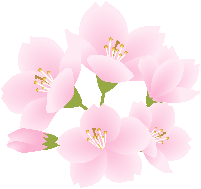 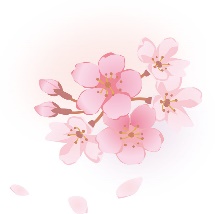 学年通信　第1号令和４年4月15日第2学年